Up, Up & AwayName:   	A Chemical Reaction Investigation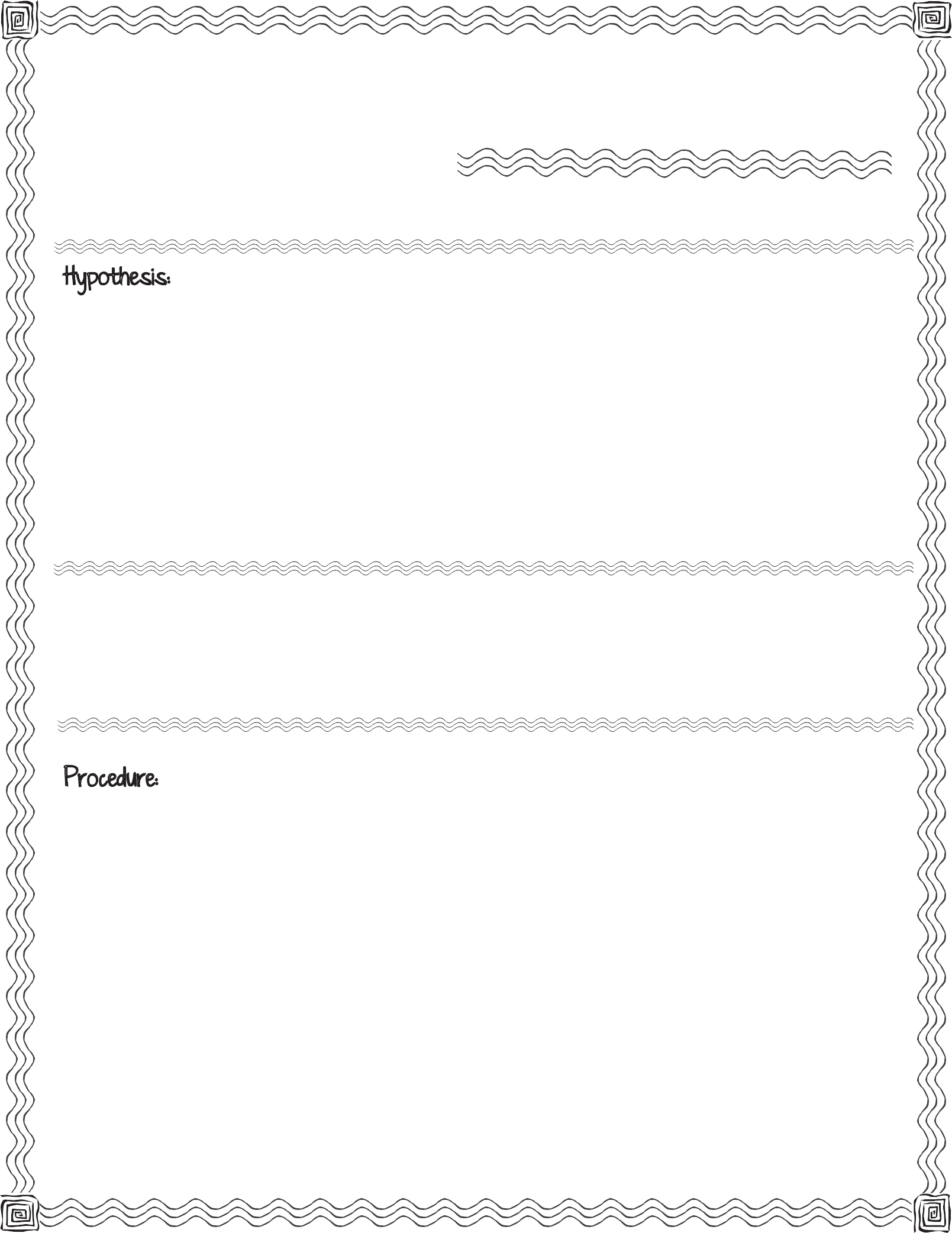 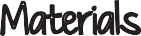 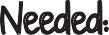 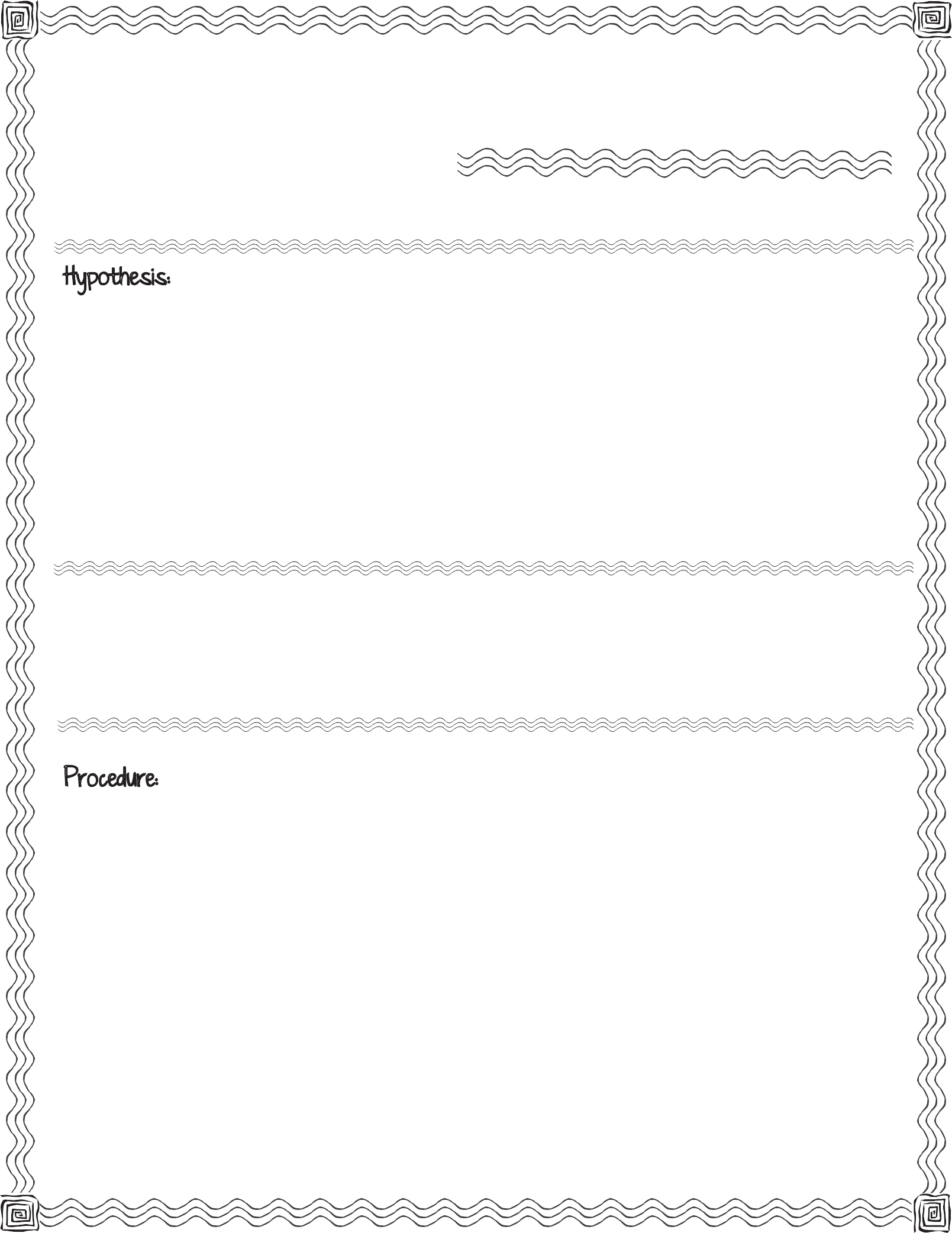 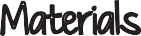 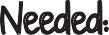 First, read the procedure below.	Then  write  your  hypothesis  for  what  you  think  will  happen when the balloon  is lifted up over the bottle  and the baking  soda is allowed to drop down into the vinegar.small uninflated balloon, small funnel, empty plastic water bottle, baking soda, vinegar, measuring cup (1/2 cup), measuring spoon (tablespoon)Using  the  funnel,  put  2  tablespoons  of  baking  soda  into  the  uninflated  balloon. Pour 1/2 cup vinegar into the empty plastic water bottle.Carefully fit the balloon over the bottle opening (be careful not to drop the baking soda into the vinegar).Once the balloon is fitted snugly on the nozzle, hold up the balloon and allow the baking soda to fall into the vinegar.Observe.Record observations.Record  what  you  observe  when  you  allow  the  baking  soda  to  fall  down  into  the  vinegar.Picture Time:Compare your hypothesis to the real outcome:Up, Up & Away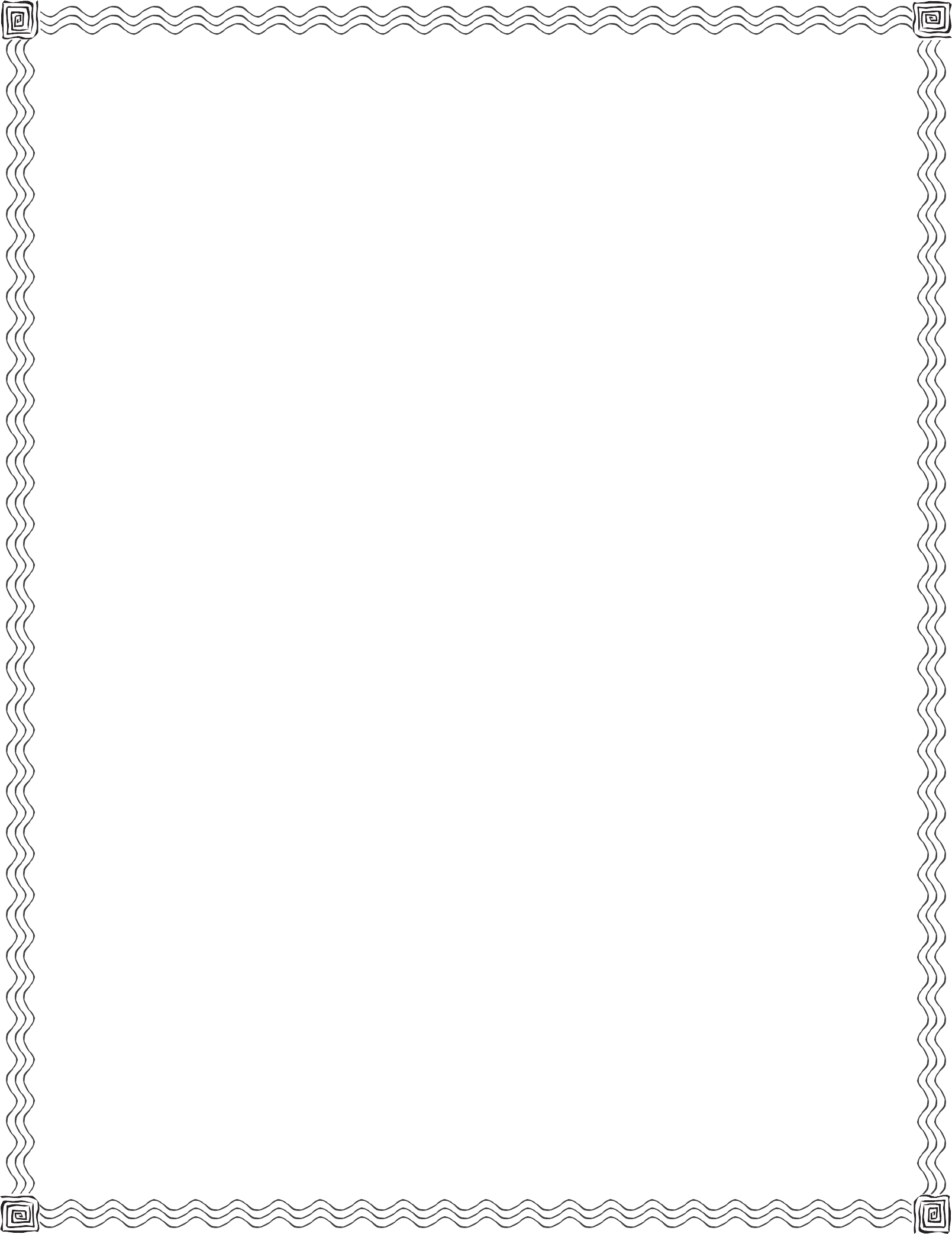 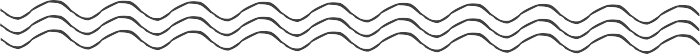 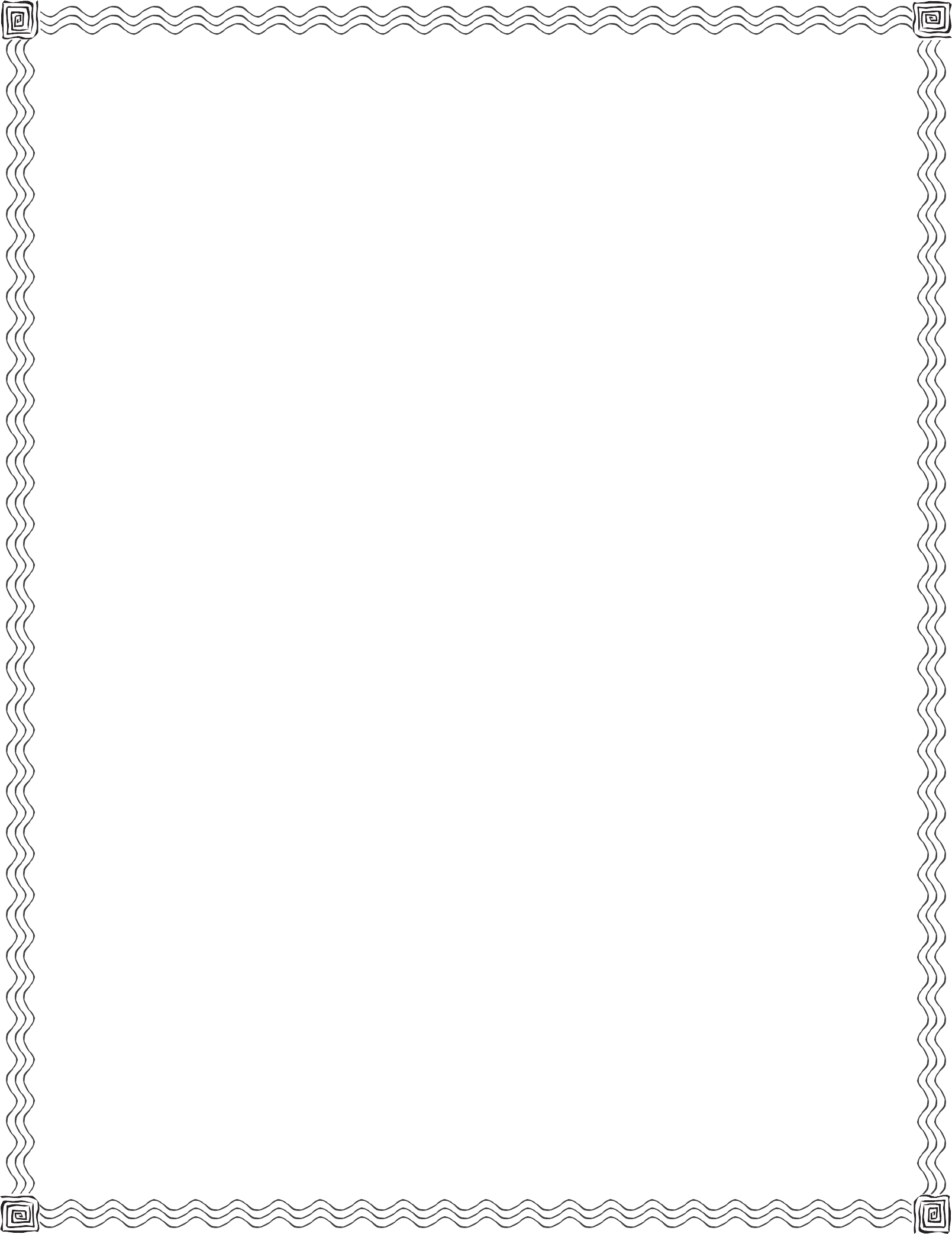 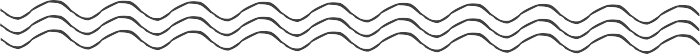 A Chemical Reaction Investigation